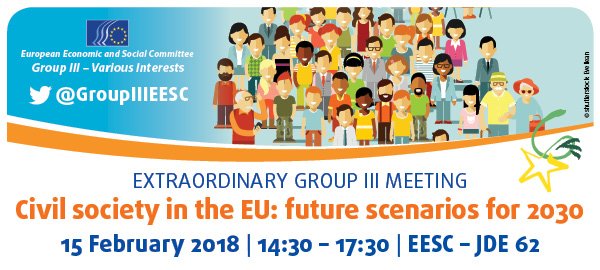 14 h 30 – Allocutions d’ouvertureM. Luca Jahier, président du groupe III «Activités diverses» M. Gerry Salole, directeur général de European Foundation Center (membre du groupe de liaison) Modératrice: Mme Daniela Vincenti, rédactrice en chef, EURACTIV14 h 45 – Présentation de l’étude sur «L’évolution future de la société civile dans l’Union Européenne d’ici 2030», promue par le groupe III «Activités diverses» et le groupe de liaison du CESE avec les organisations et réseaux européensM. Goran Forbici, directeur du Centre d’information, de coopération et de développement des organisations non gouvernementales (Slovénie), auteur de l’étudeMme Sabine Selchow, lauréate du programme ARC en histoire internationale, Université de Sydney, et Unité de recherche consacrée aux conflits et à la société civile à la London School of Economics (LSE).Débat15 h 15 – Table ronde consacrée à l’étudeM. Ramón Luis Valcárcel Siso, vice-président chargé des relations avec le CESE et CdRPaweł Świeboda, directeur adjointe du Centre européen de stratégie politique (CESP- Commission européenne) Débat16 h 00 – Réactions des présidents des groupes du CESEMme Gabriele Bischoff, présidente du groupe II «Travailleurs»M. Jacek Krawczyk, président du groupe I «Employeurs»M. Arno Metzler, nouveau président du groupe III «Activités diverses»Débat16 h 45 / 17 h 00  – Conclusions_____________